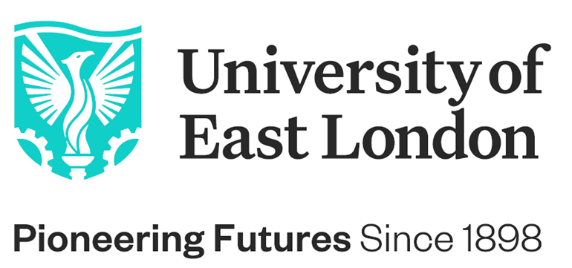 Build your career, follow your passion, be inspired by our environment of success #BeTheChange THE UNIVERSITY OF EAST LONDONIf you are seeking a career that combines innovative education with a passion for crafting positive change, look no further than the University of East London. Founded in 1898 to meet the skills needs of the 2nd industrial revolution, we’re now in Year 5 of our ground-breaking 10-year Vision 2028 strategic plan, orchestrated by our Vice-Chancellor and President, Professor Amanda Broderick.Our goal is to advance industry 5.0 careers-first education and provide a clear path to the jobs and opportunities of the future. We are committed to driving diversity in the 5.0 talent pipeline, working in partnership to promote talent wherever it is found and creating a sustainable, inclusive, and green future.But we can't achieve this goal alone. We need forward-thinking, innovative, and curious individuals like you to join our community and help us shape the future. As part of our team, you'll have the opportunity to work with a diverse range of people who share your passion for generating positive change. We’re an inclusive and welcoming community that is constantly moving forward, never satisfied with the status quo.If you're ready to join a team that values your outstanding skills and perspectives and is dedicated to making a difference, we invite you to explore a career with us. We are excited to welcome versatile individuals who are committed to advancing their careers while making a positive impact on the world.THE DEPARTMENTThe BabyDevLab (www.uelbabydev.com) is a fast-growing research group who specialise in pioneering new methods, including naturalistic neuroimaging and miniature wearables, to study how early home and educational environments influence brain and behaviour development. We are located in Newham, East London, one of the most sociodemographically diverse areas in the UK. Our research focuses on understanding how early life stress develops, and how stress influences early attention and learning.JOB PURPOSEThe lab requires a Deputy Director/Research Fellow in order to: contribute to the scientific management of current research projects (described here: https://uelbabydev.com/projects/); to assist with the management of current staff (4 postdocs/10 PhDs); to develop new scientific ideas, including both leading on manuscript writing and improving manuscripts by other team members; to generate new ideas and contribute to writing new grant applications; provide support on the technical aspects of data recording and data analyses; to liaise and coordinate research projects with a large network of international collaborators. This post is suitable for a senior postdoctoral researcher. It will also include the opportunity to gain teaching experience and is suitable for applicants planning to make the transition to a faculty role. KEY DUTIES AND RESPONSIBILITIESContribute to the scientific leadership of current research projects (described here: https://uelbabydev.com/projects/), including setting of research goals, managing a team of researchers conducting data collection, contributing to the scientific side of grant reporting, etc.Assist with the management of current staff (4 postdocs/10 PhDs), including supporting them on the technical aspects of their data analysis, providing feedback and suggested research directions for analyses they have conducted, reading and improving manuscripts.Contribute to the development of new scientific ideas and research directions for the group, including generating new ideas for manuscripts and leading on writing manuscripts. Generate new ideas and contribute to the writing of new grant applications.Liaise and coordinate research projects with a large network of international collaborators working in similar areas.PERSON SPECIFICATIONKNOWLEDGE, SKILLS  EXPERIENCEEssentialOutstanding publication track record in topics closely related to the areas of interest of the research groupHigh level of knowledge and understanding of the activities and publications of the research groupKnowledge of, and experience of using, at least some of the methods that are used in the research group, including fNIRS, EEG, eyetracking, ANS, wearable microphones, video cameras, etcKnowledge of, and experience of using, at least some of the analysis techniques that are used in the research group, including time series analyses such as multivariate time series clustering, designing and running classifiers, etcKnowledge of, and experience of using, at least some of the analysis software packages that are used by the research group, including Matlab, Python, etcExcellent and proven ability to manage a complex and fast-changing workloadDesirableExperience of grant/article reviewing for journals and funding bodiesEvidence of innovative, creative thinking in setting new research targetsExperience of writing successful funding applicationsExperience of running research projects with children and infantsExperience of communicating scientific research findings with non-academic stakeholders, including educators, clinicians, parents, policy makers, journalists, and mediaCOMPETENCIES REQUIREDExcellent verbal communication skills, including the academic writing of academic manuscripts and grant applicationsAbility to manage staff effectively, through setting long-term and intermediate goals and giving feedback on work that they produceExcellent and proven ability to plan, prioritise, and organise work or resources within a busy work environmentExperience of working across an organisation to build and maintain working relationshipsHigh level of digital literacy and IT skills, including programming in Matlab/Python, web scripting, Microsoft Office (Word, Excel, Outlook, etc.), etcCommitment to and understanding of equality issues within a diverse and multi-cultural environmentEDUCATION, QUALIFICATIONS AND ACHIEVEMENTSEssential:PhD in psychology, neuroscience, medical science, computer science, engineering, human geography, or related fieldsHigh-level undergraduate/masters degree in any of the above fieldsUEL is an inclusive equal opportunities employer and are proud of our Equality, Diversity and Inclusivity achievements. We expect all employees of UEL to accept our EDI policy and will not tolerate discrimination in any form. As an employee of UEL, we expect you to follow all relevant Health & Safety policies.So, if you’d like to take your career to the next level with us here at the University of East London and are passionate about our environment and commit to success, we want you to apply today!Job TitleBabyDevLab Deputy Director/Research FellowSchool / ServiceSchool of PsychologyGrade and Salary RangeStarting from £44,577 per annum, inclusive of London WeightingLocation and Hybrid working statusStratford campusReporting toProfessor Sam Wass (BabyDevLab Director)Liaison withOther members of the group, international academic collaborators, stakeholders (educators, clinicians, parents, policy makers), journalists, and mediaContract typeFixed term (24-months), full time